ПРОГРАММА   РАЗВИТИЯмуниципального казенного дошкольного образовательного  учреждения Детский сад № 7 «Радуга»на 2018 – 2022г.г.СодержаниеПереход на новые образовательные стандарты	37Сохранение и укрепление здоровья воспитанников	40Паспорт Программы развитияВведение.Для современного этапа развития общества (изменение политических и социально- экономических путей его развития) характерно становление принципиально новых приоритетов, требований к системе образования в целом и её начальному звену – дошкольному воспитанию. Важнейшим требованием является повышение качества образования. Проблема качества дошкольного образования в последние годы приобрела не только актуальный, но и значимый характер.Существенные изменения произошли в содержании образования детей дошкольного и младшего школьного возраста, в общем, характере и стиле педагогического процесса: все большее распространение приобретает вариативность программ, учебных планов, средств обучения, что значительно обогащает содержание как дошкольной, так и начальной ступени образования. Наметился отказ от жестко регламентированных форм обучения, педагогической общественностью приняты идеи гуманистической педагогики.В современных условиях реформирования образования, МКДОУ представляет собой открытую и развивающуюся систему. Современное дошкольное образовательное учреждение – это сложный механизм, стремящийся к развитию, ищущий новые возможности, создающий необходимые условия для удовлетворения потребностей ребёнка, семьи, общества, обеспечивающий условия для творческой, профессиональной работы педагогов, отвечающий самым современным требованиям.Проблемы, стоящие перед МКДОУ.Развитие дошкольного образовательного учреждения в условиях реализации новой государственной образовательной политики, основными ориентирами которой являются:формирование российской идентичности;создание	условий	для	сохранения, приумножения	культурных	и	духовных ценностей народов России;понимание зависимости изменения качества человеческого ресурса от изменения качества образования;становление открытой, гибкой и доступной системы образования.Объективное ухудшение здоровья поступающих в детский сад детей, отрицательно сказывается на получении ими качественного образования.Недостаточная готовность и включенность родителей в управление качеством образования детей через общественно — государственные формы управления.Необходимость интенсификации педагогического труда, повышение его качества и результативности педагогов к применению современных образовательных технологий.Необходимость совершенствования сферы дополнительных образовательных услуг.Актуальность корректировки Программы развития МКДОУ обусловлена изменениями в законодательной базе федерального и регионального уровня, принятием новых документов стратегического развитии системы образования. Важной задачей является усиление воспитательного потенциала дошкольного учреждения, обеспечение индивидуализированного психолого- педагогического сопровождения каждого воспитанника.Весь процесс становления и развития педагогический коллектив МКДОУ  рассматривает,  как совокупность изменений в разных сферах жизнедеятельности МКДОУ и компонентах образовательного процесса, а именно:обновление миссии, функции, целей МКДОУ;определение теоретического обоснования жизнедеятельности МКДОУ;изменение, обогащение содержания дошкольного образования;совершенствование технологического и методического обеспечения программы;модернизация образовательного процесса, как совокупность трех равнозначных блоков: специально организованных занятий, коллективной организованной деятельности, и индивидуальной самостоятельной деятельности детей;развитие предметно-пространственной образовательной среды;совершенствование системы управления МКДОУ;повышение профессионализма и педагогического мастерства воспитателей и других специалистов МКДОУ;развитие внешних связей МКДОУ.Для разработки программы развития МКДОУ была создана творческая группа, в которую вошли заведующий МКДОУ, воспитатели и специалисты. Деятельность творческой группы включала несколько этапов:анализ внутренней среды (сильные и слабые стороны МКДОУ, соответствие его результативности современным требованиям) и внешней среды (анализ образовательной политики на федеральном, региональном и муниципальном уровне, анализ социального заказа микросоциума);разработка концепции образовательного учреждения, которая включает в себя: миссию МКДОУ, его философию, образ педагога и выпускника МКДОУ;определение стратегических целей и задач;разработка	социально-педагогических, организационно-методических, управленческих, координирующих и контролирующих мероприятий, направленных на реализацию программы развития МКДОУ;Кроме этого деятельность творческой группы основывалась на следующих принципах:принцип системности означает, что все элементы образовательного учреждения взаимосвязаны и их деятельность направлена на достижение общего результата;принцип участия, т.е. каждый сотрудник МКДОУ должен стать участником проектнойдеятельности, планы (проекты) дошкольного учреждения становятся личными планами (проектами) педагогов, возрастает мотивация сотрудников на участие в общей деятельности, что сказывается на качестве конечного результата;принцип непрерывности, процесс планирования и проектирования в МКДОУ осуществляется педагогами постоянно;принцип гибкости заключается в придании процессу планирования способности менять свою направленность в связи с возникновением непредвиденных обстоятельств.Назначение программы.Программа развития предназначена для определения перспективных направлений развития образовательного учреждения на основе анализа работы за предыдущий период. В ней отражены тенденции изменений, охарактеризованы главные направления обновления содержания образования и организации воспитания, управление дошкольным учреждением на основе инновационных процессов.Программа Развития МКДОУ – это система управленческих действий по достижению желаемой модели учреждения, предполагающая активность всех участниковпедагогического процесса (детей, педагогов, руководителя учреждения, родителей), направленная на повышение качества воспитания и развития в МКДОУ. Программа носит  инновационный  характер и направлена на развитие, а не только функционирование образовательного учреждения. Отношение результатов деятельности образования к потребностям ребенка, общества, позволяет судить о востребованности образовательной деятельности как в показателе ее эффективности.               Программа развития МКДОУ Детского сада № 7 «Радуга» является   организационной                   Основой деятельности ДОУ, определяет цели, задачи, направления                и  предполагаемые результаты.Информационно аналитическая справка Общие сведения о МКДОУЛицензия на право ведения образовательной деятельности: № 9561-л, от 27.03.2018г.МКДОУ расположен в одноэтажном отдельном здании. Право на здание закреплено за учреждением на правах оперативного управления. Имеется земельный участок на правах постоянного (бессрочного) пользования.МКДОУ располагает необходимыми для образовательного процесса учебными, вспомогательными и административными помещениями. Для реализации образовательной деятельности в учреждении есть спортивно -музыкальный зал, спортивная площадка на территории МКДОУ и 3 прогулочных участка.МКДОУ осуществляет набор детей с 3 лет до 7 лет. Учреждение работает по 10,5-часовому режиму – с 7.30 до 18.00 ч., пять дней в неделю.Проектная мощность – 76 детей Фактическая наполняемость – 76 детей.Система управления организации.Управление МКДОУ осуществляется в соответствии с Законом Российской Федерации«Об образовании», иными законодательными актами Российской Федерации, Уставом МКДОУ, локальными актами учреждения, строится на принципах единоначалия и самоуправления. В детском саду реализуется возможность участия в управлении учреждением всех участников образовательного процесса. В соответствии с Уставом общественная структура управления МКДОУ представлена Общим собранием работников, Педагогическим советом. Общее собрание работников вправе принимать решения, если в его работе участвует более половины работников, для которых Учреждение является основным местом работы. В периоды между Общими собраниями интересы трудового коллектива представляет Профсоюзный комитет. Педагогический совет осуществляет руководство образовательной деятельностью. Структура и механизм управления дошкольным учреждением определяет его стабильное функционирование.Условия безопасности жизнедеятельности ДОУ:наличие автоматической пожарной сигнализации;кнопка вызова вневедомственной охраны;проведение учебных эвакуационных мероприятий с целью обучения алгоритму действий при пожаре, теракте, ЧС;проведение обучающих мероприятий с детьми по правилам дорожного движения, безопасной жизнедеятельности, противопожарной безопасности;установка звонков в группах и на центральной двери.Характеристика социального окружения МКДОУ.МКДОУ поддерживает прочные отношения с социальными учреждениями п. Козулька, что создает благоприятные возможности для расширения образовательного пространства развития детей, способствует повышению качества образовательных услуг. МКДОУ взаимодействует с МБОУ СОШ № 1, Детская поликлиника, Детская библиотека; Дом ремесел.Дошкольное учреждение взаимодействует с объектами социального окружения на основании взаимных договоров, через разные формы и виды совместной деятельности. Это даёт возможность привлекать ресурсы социального партнерства для разностороннего развития наших воспитанников, их социализации, а также совместно с вышеперечисленными организациями и семьями воспитанников, разрабатывать и реализовывать различные проекты и мероприятия.Основными участниками реализации программы являются: дети дошкольного возраста (3-7 лет), родители (законные представители), педагоги.Количественный состав групп:Кадровый потенциалДетский сад полностью укомплектован кадрами. Педагогический коллектив составляет 7 человек, по совмещению  работают педагог-психолог, 2 учителя- логопеда, инструктор по физической культуре. Отличительной особенностью дошкольного учреждения является стабильность педагогических кадров и обсуживающего персонала, умение коллектива работать сплоченно, решать поставленные задачи. Коллектив ДОУ целенаправленно создает доброжелательную, психологически комфортную атмосферу, в основе которой лежит определенная система взаимодействия с родителями, взаимопонимание и сотрудничество.Социальный статус родителей		  Социальными заказчиками деятельности учреждения являются в первую очередь родители (законные представители) воспитанников. Проблемно-ориентированный анализ деятельности МКДОУ Детского сада № 7 «Радуга»Анализ результатов охраны и укрепления физического и психического здоровья воспитанниковЗдоровье детей, посещающих МКДОУ является предметом пристального внимания педагогического коллектива. В текущем году перед педагогическим коллективом стояла задача - создание комплексной системы по физической культуре в работе с детьми дошкольного возраста, позволяющая развивать и стимулировать интеллектуальный и социальный рост ребенка посредством физической активности.Формами организации физкультурно - оздоровительной работы в МБДОУ являются:непосредственно-образовательная деятельность по физической культуре;самостоятельная деятельность детей;подвижные игры;утренняя гимнастика;двигательно-оздоровительные моменты (физкультминутки);физические упражнения после дневного сна;физкультурные досуги;спортивные праздники, соревнования;Дни здоровья;оздоровительные процедурыВ МКДОУ  созданные условия для физкультурно-оздоровительной работы полностью соответствуют СанПиН 2.4.1.3049-13:во всех возрастных группах мебель соответствует ростовым показателям детей;специальные помещения: физкультурно-музыкальный зал, оснащены современными и традиционными пособиями, оборудованием для организации занятий с детьми дошкольного возраста;двигательный режим оптимален во всех возрастных группах, предусматривает разнообразную двигательную активность с учетом сетки занятий;в каждой возрастной группе оборудованы центры физической активности, которые находятся в доступных местах для детей и соответствуют требованиям эстетики и техники безопасности;проводится закаливание детей: ранний возраст – воздушное, дошкольный возраст –хождение по мокрым дорожкам;питание детей организовано по 10-дневному меню с учетом индивидуальных особенностей детей, четко выдерживаются нормы питания и разнообразие блюд;питьевой режим организован по графику.в системе проводится профилактическая работа (прививки), осмотр узкими специалистами;мониторинг физического развития и здоровья детей проводится 2 раза в год, по его результатам планируется индивидуальная работа с детьми;реализуется	комплексный	план	лечебно-оздоровительных	мероприятий	по снижению и профилактике заболеваний.Формирование у детей осознанного отношения к своему здоровью.Наряду с обеспечением необходимых условий для сохранения и укрепления здоровья детей, в нашем дошкольном учреждении простроена система педагогической работы по формированию у дошкольника осознанного, преобразовательного отношения к своему здоровью.В МКДОУ реализуется программа «Здоровье», которая направлена на воспитание здорового, разносторонне развитого, инициативного ребенка что позволяет сформировать у дошкольников основы рационального питания и бережного отношения к своему здоровью.Дети овладевают практическими приёмами оздоровления, такими как: самомассаж, точечный массаж, дыхательная гимнастика и гимнастика для глаз, приёмы физиологического и психологического расслабления, упражнения на профилактику плоскостопия и т.п. Эти практические приёмы закрепляются в совместной со взрослыми  и самостоятельной деятельности. Закрепить полученный детьми материал, используя игровые и занимательные формы, можно также через организацию досуговых мероприятий: тематические праздники, развлечения. Игровой подход в работе с детьми позволяет ненавязчиво формировать у них осознанное отношение к своему здоровью без лишних наставлений и длительных, утомительных тренировок.Организация медицинского обслуживания в МКДОУ.В целях своевременного выявления отклонений в здоровье воспитанников в детском саду проводится мониторинг состояния здоровья детей, анализ посещаемости и заболеваемости.Исследование состояния здоровья воспитанников является прерогативой медицинских работников, которые определяют группу физического развития на основе антропометрических данных и группу здоровья на основе анамнеза и обследования детей врачами-специалистами.В МКДОУ все дети дифференцированно распределяются по группам здоровья, учитывая результаты расширенного медицинского осмотра, проводимого в детской поликлинике при оформлении в МКДОУ; на основе проведенных профилактических осмотров в детском саду; затем группы здоровья корректируются за период посещения организованного коллектива и дальнейших медицинских наблюдений.В МКДОУ проведен анализ исходного уровня состояния здоровья детей, впервые поступающих в МКДОУ. В 2018-2019 году уменьшилось количество детей, приходящих в дошкольное учреждение с 3 группой здоровья. Актуальность проблемы обусловлена тем, что от исходного состояния здоровья зависит течение процесса адаптации детей к условиям организованного коллектива, заболеваемость их в период посещения МКДОУ, и в конечном итоге, готовность к поступлению в школу.В 2018- 2019 учебном году уменьшилось количество детей с нарушением речи.Планируя систему корригирующих мероприятий в следующем году, следует:расширить и систематизировать мероприятия по профилактике простудных заболеваний;провести работу с воспитателями и родителями по своевременному, ежедневному контролю за правильной осанкой у детей;включить	корригирующие	упражнения	во	все	виды	двигательной деятельности детей и др;усилить работу по развитию речи детей.Анализ показателей качества образовательного процессаОценка содержания и качества подготовки воспитанниковТворческая успешность воспитанниковПедагогами МКДОУ совместно со специалистами целенаправленно ведется работа по освоению современных образовательных методик и технологий, способствующих раскрытию детской индивидуальности. С каждым годом увеличивается количество воспитанников МКДОУ, которые принимают активное участие в мероприятиях Всероссийского, краевого и районного уровней, занимая призовые места.Достижения воспитанников МКДОУ – результат добросовестной и тщательно продуманной работы всех участников педагогического процесса, использующие в работе методы, способствующие развитию самостоятельности, познавательных интересов детей, созданию проблемно-поисковых ситуаций и обогащению предметно-развивающей  среды.Мониторинг результатов освоения детьми основной образовательной программы дошкольного образования.Для оценки интеллектуальных и личностных качеств воспитанников в МКДОУ проводится мониторинг, который включает в себя оценку физического развития ребенка, состояния его здоровья, а также развития общих способностей: познавательных, коммуникативных и регуляторных.Все разделы программы, реализуемые в МКДОУ, направлены на всестороннее формирование личности ребенка с учетом его физического и психического развития,индивидуальных возможностей, интересов и способностей, готовности к обучению в школе.Сравнительный анализ воспитательно-образовательного процесса с 2018 по 2019 годы педагогической диагностики показал стабильную и позитивную динамику.В результате мониторинговых исследований качества образования к  окончанию 2018-2019 учебного года получены следующие позитивные  показатели  качества освоения дошкольниками образовательной программы остаются стабильными.Сводные данные мониторинга освоения образовательной программы воспитанникамиРезультаты педагогического анализа показывают преобладание детей с высоким и средним уровнями развития, что говорит об эффективности педагогического процесса в МКДОУ. Основная образовательная программа дошкольного образования МКДОУ реализуется в полном объеме.Деятельность педагогического коллектива направлена на повышение качества образовательных услуг на основе использования современных педагогических технологий:развивающих – проектирование, моделирование, исследовательская и опытно –экспериментальная деятельность, проблемное обучение;компьютерных – использование обучающих и развивающих компьютерных программ и авторских развивающих игр и упражнениймультимедийных - создание системы методов и приемов компьютерно– опосредованнного воздействия на коррекцию речи. Оптимизация процесса коррекции и гармонизация развития ребенка;здоровьесберегающих – используемые виды:  профилактические,  физкультурно – оздоровительные, социально – психологические;социоигровых – обучение качественному взаимодействию в ходе игровой деятельности;творческих – арт-терапия – развитие творческого самовыражения с применением движения, рисования, музыки.Воспитательно -образовательный процесс в МКДОУ осуществляется в процессе организации различных видов детской деятельности, в ходе режимных моментов, самостоятельно деятельности детей, а также в процессе взаимодействия с семьями воспитанников. Образовательный процесс в ДОУ носит комплексный характер и способствует формированию интегративных качеств воспитанников ДОУ. Преемственность программ обеспечивается единым тематическим планированием, цикличностью прохождения программного материала с последующим усложнением в соответствии с возрастом воспитанников. Педагогическая работа с детьми планируется с учётом возрастных, индивидуально-психологических особенностей и возможностей детей.Результаты готовности воспитанников МКДОУ к школьному обучению за 2017-2018 уч.г.В дошкольном учреждении ведется целенаправленная работа по подготовке детей к школе. Педагоги развивают у детей любознательность, творческое воображение, интерес к учебной деятельности, формируют мотивационную и интеллектуальную готовность, специалисты по физической культуре обеспечивают физическую готовность детей к обучению в школе. Вся работа строится в тесном взаимодействии педагогов, психолога, специалистов и родителей.Работа психологической службы дошкольного учреждения осуществляется по направлениям:проведение своевременной диагностики на предмет готовности к школьному обучению;проведение развивающих занятий, с учетом индивидуального уровня развития каждого ребенка;развитие коммуникативных качеств, освоение детьми партнерских способов взаимодействия;профилактика дезадаптации к школьному обучению, формирование мотивации обучения;оказание помощи в процессе адаптации;консультирование родителей по вопросам преодоления проблем в процессе адаптации.Диагностика готовности воспитанников подготовительной группы к школьному обучению.Критерии оценки готовности дошкольников школьному обучению:уровень развития произвольной сферы;основной тип учебной деятельности;свойства внимания: продуктивность, устойчивость;умение обобщать понятия и классифицировать;умение	анализировать,	выявлять	простые	закономерности	и	связи	между явлениями и процессами;уровень развития зрительно-моторной координации;умение работать по образцу;умение работать по словесной инструкции.Обследование в подготовительных группах проводилось по следующему направлению–	исследование	психологической	готовности	детей	к	школе (мотивационная, интеллектуальная, коммуникативная) – индивидуальная.Результаты обследования детей подготовительной к школе группы «Солнышко»Количество обследованных детей в группе «Матрешка» - 25 человек. Дата обследования – 10.04.2018 г.Цель или запрос: Выявление уровня готовности детей к школьному обучению на конец года.Методики:Тест Керна – Йерасика. Исследование уровня развития мелких движений кистей рук для определения уровня готовности ребенка к школьному обучению.Коммуникативная готовность: «Умение общаться со взрослыми», «Умение общаться со сверсниками».Определение мотивов учения. М.Р.Гинзбурга Методика «Отношение ребенка к обучению в школе.Интеллектуальная готовность: «Самое непохожее», «Классификация», «Аналогии». Зрительно моторная координация «Тест Бендер».Итог:Высокий уровень – 10 человек (45%)Достаточный уровень – 12 человек (55%) Не достаточный уровень – 0 человек (0%)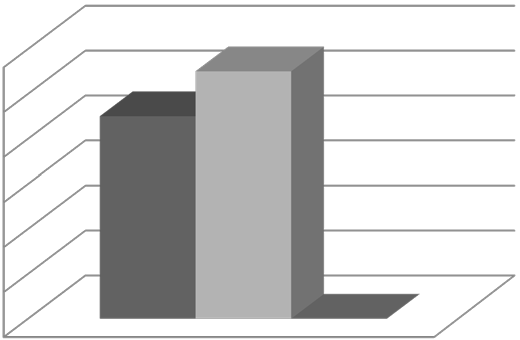 Результатом осуществления воспитательно -образовательного процесса явилась качественная подготовка детей к обучению в школе. Готовность дошкольника к обучению в школе характеризует достигнутый уровень психологического развития накануне поступления в школу. Наглядно представленные на диаграмме результаты демонстрирую повышение высокого и выше среднего уровня и снижение среднего, а в течение последних 4-х лет - отсутствие ниже среднего уровня готовности выпускников МКДОУ (обследование проводит педагог-психолог детского сада).Представленные результаты образовательного процесса за последние 5 лет позволяют сделать вывод о значительном их улучшении. Динамика результативности обеспечивается внедрением в практику работы МКДОУ нового содержания и организации методов и приемов воспитания и обучения комплексным подходом к развитию личности наших детей.С целью дальнейшего повышения результативности педагогического процесса МКДОУ, главной целью которого является развитие всесторонне развитой личности, готовой к самореализации, необходимо:осуществлять социально-нравственное развитие детей через формирование системы"Я" - ребенка и его отношений с окружающим миром;совершенствовать интеллектуальное развитие ребенка через формирование высших психических процессов и познавательных процессов;уделять особое внимание развитию речи, игре, физической подготовленности.Проведенный выше анализ результатов деятельности коллектива детского сада показал, что вывод их на должный уровень во многом зависит от содержания, технологий и организации образовательного процесса. Развивающее обучение в новой модели образовательного пространства предлагает использование новых программ и технологий, которые предусматривают не просто усвоение нового содержания, а такую организацию познавательной деятельности детей, которая обеспечивает ребенку новые достижения и продвижения в развитии. При этом, важное значение имеет соблюдение поэтапного обучения:- этап первичного освоения знаний и умений;- этап самостоятельного применения знаний и умений в специально организованных условиях;- этап самостоятельного творческого применения детьми знаний и умений.В МКДОУ отработана система оздоровительной и профилактической работы и осуществляется вариативный подход к формам и содержанию физического воспитания детей.Анализ образовательного процесса позволяет заключить, что его организация, содержание и формы, используемые в настоящее время в ДОУ, обеспечивают психическое развитие детей, сохранение и укрепление их здоровья, готовность к следующему этапу жизни -школьному. Актуальной остается задача - повышение эффективности образовательного процесса по достижению задач приоритетных направлений развития ребенка. В этой связи требуется решение следующих проблем:Дальнейшая оптимизация программного обеспечения работы МКДОУ в соответствии с ФГОС ДО;Активизация внедрения развивающих технологий, в первую очередь игровых, в образовательном процессе;Совершенствование содержания и форм взаимодействия детского сада и семьи в образовательном процессе.3.3.Анализ материально – технического и финансового обеспечения МКДОУВажнейшими показателями, влияющими на результативность педагогического процесса, являются условия его организации, анализ которых позволяет выявить причины и возможные последствия его нарушения, также позволяет наметить пути его совершенствования. Главным условием являются человеческие ресурсы, а именно педагогические кадры учреждения. Повышение уровня квалификации обеспечивается участием педагогов в методических объединениях, через курсы повышения квалификации, самообразование, развитие и распространение педагогического опыта. Много возможностей в этом плане дают тесные контакты МКДОУ с внешними организациями.Материально-техническое обеспечение МКДОУ позволяет решать воспитательно- образовательные задачи. Структура предметно-развивающей среды, наряду с групповыми комнатами включает специализированные помещения, что позволяет осуществлять всестороннее развитие личности воспитанников.Благодаря усилиям администрации и коллектива, в МКДОУ создана база дидактических игр, методической литературы. Программно-методическое обеспечение образовательного процесса направлено на выполнение федерального государственного образовательного стандарта дошкольного образования, что связано с использованием программ и технологий, обеспечивающих гармоничное развитие ребенка, ориентацию на удовлетворение социального заказа.Развивающая предметно-пространственная среда обеспечивает максимальную реализацию образовательного потенциала пространства МКДОУ, группы, а также территории, материалов, оборудования и инвентаря для развития детей дошкольного возраста в соответствии с особенностями каждого возрастного этапа, охраны и укрепления их здоровья, учета особенностей и коррекции недостатков их развития:Развивающая предметно-пространственная среда дошкольного учреждения должна обеспечивать:возможность общения и совместной деятельности детей (в том числе детей разного возраста) и взрослых, двигательной активности детей, а также возможности для уединения;реализацию основной образовательной программы ДОУ с учетом национально- культурных, климатических условий, в которых осуществляется образовательная деятельность, с учетом возрастных особенностей детей;игровую, познавательную, исследовательскую и творческую активность всех воспитанников, экспериментирование с доступными детям материалами (в том числе с песком и водой);двигательную активность, в том числе развитие крупной и мелкой моторики, участие в подвижных играх и соревнованиях;эмоциональное благополучие детей во взаимодействии с предметно-пространственным окружением;возможность самовыражения детей.Для организации педагогического процесса и оздоровительной работы МБДОУ № 31 имеет современную материально-техническую базу.Предметно-развивающая среда детского сада оборудована с учетом возрастных особенностей детей. Все элементы среды связаны между собой по содержанию, масштабу и художественному решению.Развивающая среда обеспечивает:- физкультурно-оздоровительное направление работы:Совмещенный спортивно-музыкальный зал (НОД по физической культуре, оздоровительные мероприятия, праздники, развлечения и др.);Спортивная площадка на улице (НОД по физической культуре на улице);Физкультурные уголки (во всех группах); Медицинский кабинет (процедурный, кабинет врача).познавательное развитие ребёнка:Центры активности в группах (учебная зона, центр опытно-экспериментальной деятельности, художественно-речевой центр, уголок красоты и центр творчества, математический центр, центр здоровья и спортивный уголок, игровые уголки, уголок природы, центр музыкально-театрализованной деятельности, уголок ПДД, уголок труда, уголок для родителей).Методический кабинет (консультирование)художественно-эстетическое направление работы:Совмещенный музыкально-спортивный	зал (НОД	по	музыкальному	воспитанию, театрально-музыкальные развлечения);Уголок творчества (в группах).социально-личностное развитие:педагог-психолог (психолого-педагогические исследования, индивидуальные и подгрупповые занятия (коррекционная работа с детьми), консультативный пункт (индивидуальное консультирование, психологическое просвещение родителей и педагогов).учитель-логопед (логопедические исследования, индивидуальные и подгрупповые занятия (коррекционная работа с детьми), консультативный пункт (индивидуальное консультирование, логопедическое просвещение родителей и педагогов).В детском саду имеется физкультурно-музыкальный зал, медицинский кабинет, методический кабинет.В детском саду созданы комфортные условия для воспитания и развития детей. Групповые помещения светлые и просторные, оборудованы новой современной мебелью, оснащены игровым и дидактическим материалом. Предметно-развивающая среда групп организована на основе комплексного принципа, что обеспечивает интеграцию образовательных областей.Все группы и кабинеты оснащены в соответствии с современными требованиями к предметно-развивающей среде образовательных учрежденийВ достаточном количестве имеются:Плакаты;-Наглядно-дидактический материал;Демонстрационный материал;-Энциклопедии;-Видеодиски с развивающими играми;Серии картин;-Дидактические игры и др.Работа по совершенствованию развивающей среды в дошкольном учреждении проводится в соответствии с Программой развития детского сада.В каждой возрастной группе созданы условия для самостоятельной деятельности детей: игровой, двигательной, изобразительной, театрализованной, конструктивной и т.д., которые содержат разнообразные материалы для развивающих игр и занятий. Предметы и организация развивающей среды в различных возрастных группах имеют отличительные признаки, соответствующие реализуемой образовательной программе в данной группе.Расположение мебели, игрового и другого оборудования в них отвечает требованиям техники безопасности, санитарно-гигиеническим нормам, физиологии детей, принципам функционального комфорта, позволяет детям свободно перемещаться.Каждая возрастная группа имеет методический материал, содержащий дидактические игры, пособия, методическую и художественную литературу, технические средства обучения, необходимые для организации разных видов деятельности детей.Предметно-пространственная организация помещений педагогически целесообразна, отличается высокой культурой, создает комфортные условия, способствующие эмоциональному благополучию детей, обеспечивающие высокий уровень физического развития, охраны и укрепления здоровья детей.Содержание предметно-развивающей среды соответствует интересам мальчиков и девочек, периодически изменяется, варьируется, постоянно обогащается с ориентацией на поддержание интереса детей, на обеспечение «зоны ближайшего развития», на неисчерпаемую информативность и индивидуальные возможности детей.На территории дошкольного образовательного учреждения организована настоящая экологическая тропа, метео -площадка, сад, огород, птичья столовая и т.п.Круглый  год  дети  принимают  участие  в реализации экологических задач: холодный период- подкормка птиц, рассмотрение следов животных и птиц, посадка хвойных пород деревьев, выращивание рассады, теплый период- посадка рассады и саженцев, уход за ними, создание розариев, альпийских горок, сбор гербария, семян, природного материала. На территории МКДОУ организован участок развлечений- театральная, концертная и фольклорная веранды, летний водоем, уголок отдыха, альпинарий, мини метеостанция, спортивный участок. Все эти сооружения широко используются педагогами, детьми и родителями для реализации индивидуальности каждого человека. В детском саду стало традицией приглашать на свои праздники родных и близких людей, друзей: «Здравствуй, лето», «Шоу мыльных пузырей», «День Нептуна», «Масленица», «Папа, мама, я- спортивная семья». Разработаны программы и сценарии для заинтересованных родителей и жителей микрорайона по развитию творческой, познавательной активности и безопасного пребывания дошкольников в МКДОУ.  Мебель, игровое оборудование	приобретено	с	учетом санитарных	и	психолого- педагогических требований, соответствует росту и возрасту детей, безопасно, эстетично, игрушки обеспечивают максимальный для данного возраста развивающий эффект. Предметная среда направлена на реализацию образовательной программы МКДОУ.Образовательный процесс сопровождается необходимыми информационно- техническими средствам: Интернет-ресурс, который позволяет поддерживать контакты, обмениваться информацией с различными учреждениями, социальными партнерами; мультимедийный экраны; проектор; компьютеры; необходимое программное  обеспечение, в том числе, для изготовления в условиях учреждения различных памяток, тематических буклетов; и прочее информационно-техническое обеспечение: принтеры, ксероксы, телефон, аудиотехника и другое.Однако учебно-методическое обеспечение не полностью соответствует ООПДО ДОУ, ФГОС, условиям реализации основной общеобразовательной программы дошкольного образования. Недостаточно в детском саду наглядных пособий для всех групп, недостаточно малых архитектурных форм на участках.Вывод: В МКДОУ созданы необходимые условия для осуществления образовательного процесса. В перспективе необходимо пополнить предметно- развивающую среду групповых комнат оборудованием, играми, дидактическими пособиями в соответствии с требованиями ФГОС.Концептуальные основы Программы развития МКДОУ.Концепция программы развития МКДОУ составлена на основе анализа имеющихся условий, проблем, с учётом прогноза о перспективах их изменений.Ключевая идея развития МКДОУ ориентирует коллектив на создание качественного образовательного пространства, способствующего развитию и саморазвитию всех участников педагогического процесса: педагогов, воспитанников и их родителей. Реализация ФГОС ДО в образовательном процессе требует комплекса мероприятий по обновлению содержания и выбору технологий в образовательный процесс.Методологическую основу концепции составили положения, представленные в работах Л.С. Выгодского, В.В. Давыдова, А.Н. Леонтьева, А.В. Петровского, Ю.Ф. Змановского.Проектирование личностно-ориентированной образовательно-оздоровительной системы начинается с выбора и осмысления базовых ценностей, которые отражают потребности и интересы развивающейся личности, связывают образовательный процесс с социокультурным окружением, задают ориентиры развития образовательного учреждения в оптимальном направлении.Ведущими ценностями при разработке концепции для нас стали: ценность здоровья, ценность развития, ценность детства и ценность сотрудничества, которые, с одной стороны, выражают приоритеты современной гуманистической педагогики, с другой стороны, выступают содержанием целостного освоения мира ребенком.Ценность здоровья требует создания в образовательном учреждении условий для сохранения и укрепления здоровья детей (как физического, так и психического), приобщение их к ЗОЖ, формирования основ физической культуры и валеологической грамотности.Ценность развития направляет внимание на построение развивающего образовательного процесса, в котором актуализируются достижения и жизненный опыт каждого ребенка, обеспечивается развитие индивидуальных способностей и потребностей, формируется в условиях личностного выбора готовность детей к саморазвитию и самообразованию.Ценность детства акцентирует внимание на том, что детство – это неповторимый, самоценный и отличающийся от взрослого период жизни, особая культура, характеризующаяся целостным мировосприятием, открытостью миру, чуткостью, эмоциональностью, непосредственностью, готовностью к образованию. Специфика детства требует бережного отношения к особенностям возрастного развития, к внутреннему миру ребенка, а также создания условий для взаимодействия и взаимообогащения детского и взрослого миров.Ценность сотрудничества предполагает, что сотрудничество, партнерство, диалог, гуманное отношение рассматриваются как основной фактор образования и источник обновления образовательной системы.Основными целевыми установками концепции МКДОУ должны стать:разработка и реализация основной образовательной программы, обеспечивающей равные стартовые возможности для всех детей раннего и дошкольного возраста;создание оптимальных условий для дифференциации и индивидуализации образовательного процесса посредством организации комплексного психолого- медико-педагогического сопровождения воспитанников МКДОУ и их родителей (психологическое исследование, ведение маршрутов развития и здоровья, введение портфолио дошкольника);максимальное удовлетворение потребностей заинтересованного населения в коррекции и компенсации речевых нарушений у детей; расширение перечня дополнительных бесплатных услуг за счет наиболее полного учета образовательного потенциала социума (библиотека, музеи, пожарная часть и др.);эффективная системы управления дошкольным учреждением;достижение высокого качества образовательной услуги за счет совершенствования ресурсного обеспечения образовательного процесса (повышение профессиональной компетентности МКДОУ, укрепление межведомственных связей учреждения, подведение образовательного процесса под научные основы, совершенствование материально-технической базы и предметно-развивающей среды, модернизациянормативно-правовой	базы	организации	образовательного	процесса	в	режиме развития).Идеи концепцииПраво каждого ребенка, как на полноценное развитие, так и на оказание ему помощи в соответствии с нарушениями и особенностями развития.Признание самоценности периода детства каждого ребенка, его уникальности и неповторимости.Деятельность учреждения в режиме обновления содержания (реализация основной образовательной программы МКДОУ).В основе концепции развития МКДОУ лежит возможность:ранней оценки индивидуального развития детей и динамического наблюдения отклонений в психофизическом развитии детей;комплексного	психолого-медико-педагогического	подхода	к	образовательной, оздоровительной и коррекционной работе;реализация ООП МКДОУ;создания целостной системы, в которой все этапы работы с ребенком, были бы взаимосвязаны.Миссия МКДОУРеализация права каждого ребенка на качественное и доступное образование, обеспечивающее равные стартовые условия для полноценного физического и психического развития детей, как основы их успешного обучения в школе.Основными принципами, на которых будет строиться деятельность МКДОУ заложены в ФГОС ДО:полноценное проживание ребёнком всех этапов детства (младенческого, раннего и дошкольного возраста), обогащение (амплификация) детского развития;построение образовательной деятельности на основе индивидуальных особенностей каждого ребенка, при котором сам ребенок становится активным в выборе содержания своего образования, становится субъектом образования (далее - индивидуализация дошкольного образования);содействие и сотрудничество детей и взрослых, признание ребенка полноценным участником (субъектом) образовательных отношений;поддержка инициативы детей в различных видах деятельности;сотрудничество МКДОУ с семьёй;приобщение детей к социокультурным нормам, традициям семьи, общества и государства;формирование познавательных интересов и познавательных действий ребенка в различных видах деятельности;возрастная	адекватность	дошкольного	образования (соответствие	условий, требований, методов возрасту и особенностям развития);учёт этнокультурной ситуации развития детей.Деятельность МКДОУ направлена на достижение следующих целей:Повышение социального статуса дошкольного образования;Обеспечение государством равенства возможностей для каждого ребёнка в получении качественного дошкольного образования;Обеспечение государственных гарантий уровня и качества дошкольного образования на основе единства обязательных требований к условиям реализации образовательных программ дошкольного образования, их структуре и результатам их освоения;Сохранение единства образовательного пространства Российской Федерации относительно уровня дошкольного образования.Деятельность МКДОУ направлена на решение следующих задач:Охраны и укрепления физического и психического здоровья детей, в том числе их эмоционального благополучия;Обеспечения равных возможностей для полноценного развития каждого ребёнка в период дошкольного детства независимо от места жительства, пола, нации, языка, социального статуса, психофизиологических и других особенностей (в том числе ограниченных возможностей здоровья);Обеспечения преемственности целей, задач и содержания образования, реализуемых в рамках образовательных программ различных уровней (далее - преемственность основных образовательных программ дошкольного и начального общего образования);Создания благоприятных условий развития детей в соответствии с их возрастными и индивидуальными особенностями и склонностями, развития способностей и творческого потенциала каждого ребёнка как субъекта отношений с самим собой, другими детьми, взрослыми и миром;Объединения обучения и воспитания в целостный образовательный процесс на основе духовно-нравственных и социокультурных ценностей и принятых в обществе правил и норм поведения в интересах человека, семьи, общества;Формирования общей культуры личности детей, в том числе ценностей здорового образа жизни, развития их социальных, нравственных, эстетических, интеллектуальных, физических качеств, инициативности, самостоятельности и ответственности ребёнка, формирования предпосылок учебной деятельности;Обеспечения вариативности и разнообразия содержания Программ и организационных форм дошкольного образования, возможности формирования Программ различной направленности с учётом образовательных потребностей, способностей и состояния здоровья детей;Формирования социокультурной среды, соответствующей возрастным, индивидуальным, психологическим и физиологическим особенностям детей;Обеспечения психолого-педагогической поддержки семьи и повышения компетентности родителей (законных представителей) в вопросах развития и образования, охраны и укрепления здоровья детей.Главными компонентами деятельности МКДОУ являются:общественные идеи, потребность родителей;интегративная общность педагогов, родителей и детей;единая система коррекционной и образовательной работы по коррекции нарушений у детей.Педагогический процесс представляет собой гибкую динамическую систему, сочетающую индивидуальные, подгрупповые и фронтальные формы организации детей, возможность свободы выбора детьми деятельности по интересам, стимулирования самостоятельных, творческих проявлений и межвозрастных контактов детей. Жизнь детей наполнена эмоционально насыщенным, развивающим содержанием, творческим ситуациями, широкими возможностями для индивидуального самовыражения.Предметно-игровая среда создаёт условия для занятий разнообразной деятельностью с учётом индивидуальных особенностей и поло ролевых отношений.Педагогический коллектив реализует основную образовательную программу для детей, которая соответствует ФГОС ДО по 5 образовательным областям:- Социально-коммуникативное развитие направлено на усвоение норм и ценностей, принятых в обществе, включая моральные и нравственные ценности; развитие общения и взаимодействия ребёнка со взрослыми и сверстниками; становление самостоятельности, целенаправленности и саморегуляции собственных действий; развитие социального и эмоционального интеллекта, эмоциональной отзывчивости, сопереживания, формирование готовности к совместной деятельности со сверстниками, формирование уважительного отношения и чувства принадлежности к своей семье и к сообществу детей и взрослых в Организации; формирование позитивных установок к различным видам труда и творчества; формирование основ безопасного поведения в быту, социуме, природе.Познавательное развитие предполагает развитие интересов детей, любознательности и познавательной мотивации; формирование познавательных действий, становление сознания; развитие воображения и творческой активности; формирование первичных представлений о себе, других людях, объектах окружающего мира, о свойствах и отношениях объектов окружающего мира (форме, цвете, размере, материале,  звучании, ритме, темпе, количестве, числе, части и целом, пространстве и времени, движении и покое, причинах и следствиях и др.), о малой родине и Отечестве, представлений о социокультурных ценностях нашего народа, об отечественных традициях и праздниках, о планете Земля, как общем доме людей, об особенностях её природы, многообразии стран и народов мира.Речевое развитие включает владение речью как средством общения и культуры; обогащение активного словаря; развитие связной, грамматически правильной диалогической и монологической речи; развитие речевого творчества; развитие звуковой и интонационной культуры речи, фонематического слуха; знакомство с книжной культурой, детской литературой, понимание на слух текстов различных жанров детской литературы; формирование звуковой аналитико-синтетической активности как предпосылки обучения грамоте.Художественно-эстетическое развитие предполагает развитие предпосылок ценностно-смыслового восприятия и понимания произведений искусства (словесного, музыкального, изобразительного), мира природы; становление эстетического отношения к окружающему миру; формирование элементарных представлений о видах искусства; восприятие музыки, художественной литературы, фольклора; стимулирование сопереживания персонажам художественных произведений; реализацию самостоятельной творческой деятельности детей (изобразительной, конструктивно-модельной, музыкальной и др.).Физическое развитие включает приобретение опыта в следующих видах деятельности детей: двигательной, в том числе связанной с выполнением упражнений, направленных на развитие таких физических качеств, как координация и гибкость; способствующих правильному формированию опорно-двигательной системы организма, развитию равновесия, координации движения, крупной и мелкой моторики обеих рук, а также с правильным, не наносящем ущерба организму, выполнением основных движений (ходьба, бег, мягкие прыжки, повороты в обе стороны), формирование начальных представлений о некоторых видах спорта, овладение подвижными играми с правилами; становление целенаправленности и  саморегуляции в двигательной сфере; становление ценностей здорового образа жизни, овладение его элементарными нормами и правилами (в питании, двигательном режиме, закаливании, при формировании полезных привычек и др.).Во всех направлениях развиваются такие качества, как креативность , любознательность, активность, творческие умения: в познавательно-математической, театрально- исполнительской, речевой, художественной, игровой; снятие скованности и эмоционального напряжения при решении новых задач, развитие произвольного воображения и самостоятельности.Цели и задачи Программы развитияОсновная цель. Создать условия для повышения качества образовательного процесса, максимально обеспечивающего здоровьесбережение, развитие и саморазвитие воспитанников как основы успешного обучения в школе и повышения социального статуса дошкольного учреждения.Достижение основной цели Программы обеспечивается решением подцелей и выполнением соответствующих задач.Ожидаемые результатыФункционирование МКДОУ как открытой, динамичной, развивающейся системы, обеспечивающей свободный доступ ко всей необходимой информации о своей деятельности.Соответствие образовательного процесса и образовательных услуг требованиям ФГОС ДО.Положительная состояния физического и психического здоровья детей. Снижение заболеваемости, приобщение дошкольников к здоровому образу жизни.Обновление содержания и технологий работы с детьми.Общая и специальная готовность детей к обучению в школе.Стабильное функционирование службы мониторинга (образовательного процесса и детского развития).Доступ к качественным услугам психологической помощи всем участникам образовательного процесса.Повышение профессиональной компетентности педагогов и умения работать на запланированный результатМотивированность родителей к взаимодействию с МКДОУ, реализация просветительских, творческих и досуговых программ для семей воспитанников.Механизмы реализации программыПрограмму	развития	дошкольной	образовательной	организации	планируется реализовывать на нескольких организационных уровнях:Механизмом реализации Программы развития МКДОУ является составляющие ее проекты и программы.Разработанная в Программе концепция развития МКДОУ будет использована в качестве основы при постановке тактических и оперативных целей при разработке годовых планов.Мероприятия по реализации проектов и программ включаются в годовой план работы образовательной организации.Подведение итогов, анализ достижений, выявление проблем и внесение корректировок в программу будет осуществляться ежегодно на итоговомпедагогическом	совете и рассматриваться	на	родительских	собраниях	и представляться через Публичный доклад заведующей ДОУ ежегодно.Критерии оценки эффективности и реализации Программы развития МКДОУСогласованность основных направлений и приоритетов программы с федеральными, региональными и муниципальными нормативно-правовыми документами в области образования.Реализация учреждением ФГОС дошкольного образования.Рост личностных достижений всех субъектов образовательного процесса.Рост материально-технического и ресурсного обеспечения ДОУ.Основные направления Программы развития МКДОУ Переход на новые образовательные стандарты дошкольного образования.Обеспечение	охраны	и	укрепления	физического	и	психического	здоровья воспитанников на основе научно обоснованных технологий.Обеспечение возможности самореализации личности дошкольника, создание условий для успешной социализации и гражданского становления личности воспитанников.Развитие потенциала педагогического коллектива и кадровое обновление.Совершенствование структуры управления МКДОУ.Переход на новые образовательные стандартыЦелевые ориентиры:Внедрение ФГОС дошкольного образования.Повышение профессиональной компетентности педагогов.Развитие материально-технических условий для введения ФГОС.Развитие	системы	оценки	личных	достижений	воспитанников	и	членов педагогического коллектива.Сохранение и укрепление здоровья воспитанниковЦелевые ориентиры:Психолого-педагогическое, научно - медицинское сопровождение воспитанников.Внедрение	современных	технологий	в	структуру	лечебно-оздоровительной	и образовательно-воспитательной модели МКДОУ.Повышение  валеологической,  медико  –  психолго – педагогической	компетентности всех участников образовательного процесса.Программа развития МКДОУ Детского сада № 7 «Радуга» принятана заседании педагогического совета Протокол № 1 от 29.08.2018г.Согласовано: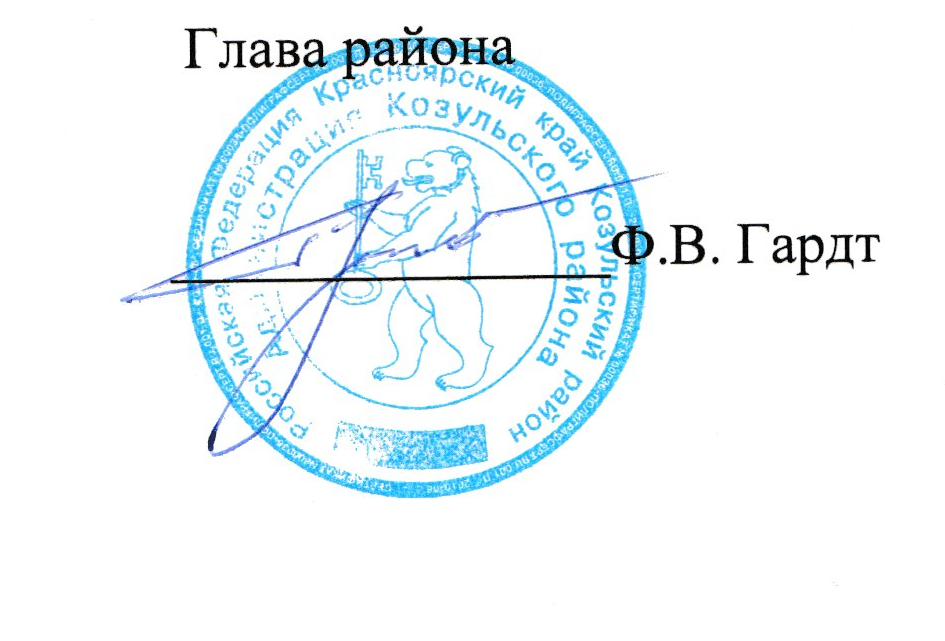 Утверждаю: Заведующая МКДОУ Детского сада № 7 «Радуга»от «29» августа 2018г.Приказ № 92                            О.В. ДерябинаПаспорт Программы развития……………………………………………………………31. Введение. ……………………………………………………………………………….. 2.Информационно-аналитическая справка ………………………………………….…Общие сведенияХарактеристика социального окруженияХарактеристика состава воспитанниковКадровое обеспечение8113. Проблемно-ориентированный анализ деятельности МКДОУ………………….3.1 Анализ результатов охраны и укрепления физического и психического здоровья воспитанников ……………………………………………………………………………...1414Анализ показателей качества образовательного процесса …………………………..Анализ материально-технического и финансового обеспечения…………………..1726Концептуальные основы развития ДОУ на 2018-2022г.г.… ………………………….. Цели и задачи Программы Развития.Ожидаемые результаты Механизмы реализацииКритерии оценки эффективности реализации Программы развития.Основные направления Программы развития…………………………………………..2837Наименование программыПрограмма развития муниципального казенного дошкольного образовательного учреждения Детский сад № 7 «Радуга»  на 2018-2022г.гСтатус програмНормативный	документ	ДОУ.	Стратегический	план, направленный		на	осуществление	нововведений	в образовательном учреждении, на реализацию актуальных, перспективных, прогнозируемых образовательных потребностей, социального заказа.Основания для разработки ПрограммыФедеральный закон Российской Федерации от 29.12.2012 года №273-ФЗ «Об образовании в Российской Федерации»;Конвенция о правах ребенка;Конституция Российской Федерации;Приказ Министерства образования и науки Российской федерации от 17 октября 2013 г. № 1155 « Об утверждении федерального государственного образовательного стандарта дошкольного образования»;СанПиН 2.4.1.3049-13 "Санитарно- эпидемиологические требования к устройству, содержанию и организации режима работы в дошкольных организациях (Постановление Главного государственного санитарного врача Российской Федерации от 15 мая 2013 г. №26);Приказ Минобрнауки России от 30.08.2014 №1014 «Об утверждении порядка организации и осуществления образовательной деятельности по основным общеобразовательным программам – образовательным программам дошкольного образования»Устав МКДОУ.Практическая значимостьСостоит в активном использовании развивающих технологий для успешного развития дошкольникаРазработчики ПрограммыТворческая группа, в состав которой вошли представители администрации, педагогов и специалистов ДОУ.Цель ПрограммыПереход к новому качеству образовательного пространства, соответствующего	требованиям	Федерального государственного стандарта дошкольного образования, направленного   на   создание         равных   возможностей длясовременного    качественного    образования    и   позитивнойсоциализации детей.Задачи Программыобновление содержания образования и педагогических технологий через введение ФГОС дошкольного образования;обеспечение	эффективного, результативного функционирования		и	постоянного	роста профессиональной компетентности стабильного коллектива, развитие и обновление кадрового потенциала ДОУ;формирование и развитие оценки качества образования с учётом новых требований;совершенствование системы здоровьесберегающей и здоровьеформирующей деятельности организации, с учетом индивидуальных особенностей дошкольников на основе использования научных, современных технологий;совершенствование и обновление системы взаимодействия с семьями воспитанников, содействие повышению роли родителей в образовании ребенка дошкольного возраста;совершенствование и обновление системы социального партнёрства;приведение в соответствие с требованиями предметно- развивающей среды и модернизация материально-технической базы ДОУ.Исполнители Программы и основных мероприятийАдминистрация, педагогический	коллектив,	коллектив воспитанников ДОУ, родительская общественность.Этапы реализации программыI этап – 2018-2019гг.- организационно-подготовительный.Цель: подготовка	ресурсов	для	реализации	Программы развития.Задачи этапа:привести	нормативно-правовые	документы	ДОУ	в соответствие новым требованиям;совершенствовать систему переподготовки кадров;создать условия для осуществления образовательного и оздоровительного процессов в соответствии  с требованиями к условиям реализации основной образовательной	программы	дошкольного образования.   II этап – 2020-2022гг. - коррекционно-развивающий.    Цель: практическая реализация Программы развития. Задачи этапа:реализовать	мероприятия	по	основным	направлениям, определённым Программой развития;обеспечить реализацию мероприятий по проведению мониторинга процесса функционирования ДОУ в решении задач развития;проводить корректировку мероприятий по реализации Программы развития в соответствии с результатами мониторингаIII этап - 2022г. – аналитический.Цель: выявление соответствия полученных результатов по основным направлениям развития ДОУ поставленным целям и задачамЗадачи этапа:провести анализ результатов реализации Программы развития, оценить её эффективность;представить аналитические материалы на педсовете ДОУ, общем родительском собрании, разместить на сайт ДОУ;определить новые проблемы для разработки новой Программы развития.Концептуальные положенияКонцептуальной идеей коллектива детского сада является установка, что каждый ребенок – успешный дошкольник.Успешность дошкольника предполагает личностную готовность его к школе и выражается во «внутренней позиции школьника» (то есть готовности ребенка принять новую социальную позицию и роль ученика),включающей сформированность мотивации на успешность в учебе и дальнейшей жизни, начальных ключевых компетентностей и предпосылок к учебной деятельности (на этапе завершения ДОУ)Развитие и дальнейшая стабильная деятельность ДОУ строится на следующих основных положениях:Приоритет ребенка.Доступность дошкольного образования.Качество дошкольного образования.Привлекательность дошкольного образования.Преемственность	дошкольного	и	начального школьного образования.Компетентность (профессионально-педагогическая.Интеграция с преемственными учреждениями.Социализация выпускников детского сада в обществе.Механизм реализации Программы развития ДОУРеализация концепции, идей, положений, изложенных в Программе, осуществляется следующим образом:поэтапно в указанные выше срокина основе анализа предыдущей деятельности и глубокого изучения нормативных документов, а также анализа потенциальных возможностей и профессионального уровня педагогов ДОУ, семей воспитанников, культурно-образовательного потенциала ближайшего социумацелевые установки доводятся до каждого участника педагогического процесса путем обсуждения и принятия соответствующих решений на педагогическом совете ДОУс учетом коллективных образовательных потребностей, их целенаправленного развития, адекватного выбора видов деятельности, осуществляющих	подготовку	участников образовательного процесса реализации ФГОС ДО (образовательная программа, развивающие технологии и авторские методики)при условии максимальной активности и согласованности всех участников образовательного процесса, развития их творчества, инициативы на основе интеграции научных знаний и практического опытаРесурсное обеспечение реализации ПрограммыДанная Программа может быть реализована при наличии:высококвалифицированных кадров;стойкой мотивации педагогов к внедрению инноваций в образовательный, воспитательный	и оздоровительный процессы;развитой материально-технической базы;информационного	обеспечения	образовательного процесса;стабильного финансирования Программы: а) из бюджетных средств;б) из внебюджетных источников.Основные целевые индикаторы Программыреализация в ДОУ ФГОС дошкольного образования;число педагогов и специалистов, участвующих в инновационных процессах, владеющих и использующих в своей практике эффективные, современные технологии; число педагогов, имеющих высшее педагогическое образование, высшую и первую квалификационную категорию;участие педагогического коллектива ДОУ в распространении опыта на муниципальном, региональном и федеральном уровне и формирование имиджа ДОУ;число воспитанников, имеющих стойкую положительную динамику в состоянии здоровья;оценка качества дошкольного образования (показатели мониторинга);число воспитанников, участвующих в педагогических событиях муниципального, регионального и федерального уровня;число выпускников ДОУ, успешно усваивающих образовательную программу; их социализированность в условиях школы;качественные и количественные изменения в материально-технической базе ДОУ;финансовая стабильность, рост заработной платы и стимулирующих выплат педагогам и специалистам;привлечение внебюджетных средств.Финансовое обеспечение программыБюджетное финансирование.Ожидаемые конечные результаты реализации программыПодъём модернизации образовательного процесса на новый качественный уровень на основе:повышения	эффективности	использования собственных ресурсов;повышения	компетентности	и	уровня профессионального мастерства педагогов в вопросах индивидуализации образовательного процесса через овладение современными образовательными программами и технологиями, обеспечивающими развитие индивидуальных способностей ребенка;совершенствование предметно- развивающей среды ДОУ;отработки механизмов изучения степени удовлетворенности родителей воспитанников качеством образовательных услуг.Ожидаемым результатом является функционирование ДОУ как современного учреждения дошкольного образования, обеспечивающего развитие и подготовку к школе успешного дошкольника.Название (по Уставу)Муниципальное казенное дошкольное образовательное учреждение Детский сад № 7 «Радуга».Организационно - правоваяформаказенное учреждениеЮридический адрес662050, Красноярский край, Козульский район,пгт.Козулька, ул.Солнечная, 8 АТелефон8(39154)2-36-36Электронная почта   dov2468@mail.ruЭлектронный адрес сайтаwww.мкдоу-радуга.рфФИО руководителяДерябина Ольга ВладимировнаУчредительАдминистрация Козульского районаВозрастная категорияНаправленность группОсобенности группКоличество группКоличество детейОт 3 до 5 летОбщеразвивающаяразновозрастная123От 4до 5 летОбщеразвивающаяодновозрастная124От 6 до 7 летОбщеразвивающаяодновозрастная129ИТОГО3761. По образованиювысшее педагогическое образование1. По образованиюсредне-специальное педагогическое образование2. По стажудо 5 лет2. По стажуот 5 до 15 лет2. По стажусвыше 15-25 лет2. По стажусвыше 25 лет3.По результатам аттестациивысшая квалификационная категория3.По результатам аттестациипервая квалификационная категория3.По результатам аттестациине имеют квалификационная категории3.По результатам аттестациисоответствие занимаемой должностиГодВсего семейПолные семьи Не полные семьиМногодетные2018-20197660115ГодРабочиеСлужащиеРуководители        ИП2018-2019г51%   21%1%2%Год   высшеен /высшеесреднее спец.среднее спец.2018-201935%-65%65%Учебный годВсего детейУровень здоровья детейУровень здоровья детейУровень здоровья детейУровень здоровья детейУчебный годВсего детейКол-во детей практически здоровых (1 группа)Кол-во	детей, имеющих отклонения	в состоянииКол-во детей, имеющих хронические заболевания (3Кол-во детей инвалидов (4 группа)Здоровья (2 группа)группа)2018-2019767%88,5%6,3%-2017-20188411%86,9% 8%-Образовательные областиОбразовательные областиКоличество детей, имеющих разные достижения в уровне освоения образовательных областейКоличество детей, имеющих разные достижения в уровне освоения образовательных областейКоличество детей, имеющих разные достижения в уровне освоения образовательных областейОбразовательные областиОбразовательные областиВысокий%Средний%Низкий%1«Социально-коммуникативное развитие»90,159,8502«Познавательное развитие»90,379,530,103«Речевое развитие»83.9615,830,114«Художественно – эстетическое развитие»85,8514,1505«Физическое развитие»81,2117,371,12ЦельЗадачи1. Совершенствовать развитие самоуправления в ДОУ и модель образовательного учреждения в соответствии с запросами социума, расширяя количество образовательных услуг, обеспечивающих его конкурентоспособность.Развивать систему органов самоуправления ДОУ,  обеспечивая государственно- общественный характер управления.Провести маркетинговые мероприятия по выявлению запросов родителей на дополнительные образовательные услуги.Расширить количество и разнообразие дополнительных образовательных услуг в МКДОУ.2.Скорректировать		образовательный процесс в соответствии с ФГОС ДО, основной образовательной программой дошкольного	образования	для обеспечения разностороннего развития с учетом познавательных потребностей и индивидуальных возможностей детей.Разработать и внедрить в образовательный процесс Программу дошкольного образования, разработанную на основе примерных образовательных программ дошкольного образования в соответствии с требованиями ФГОС ДО.Создать механизм, обеспечивающий проведение внутреннего мониторинга оценки качества образования в МКДОУ3. Стабилизировать достигнутый уровень состояния физического здоровья детей и медицинского	сопровождения образовательного процесса через совершенствование		материальных, кадровых и организационно-методических условий.Повышать	профессиональную компетентность педагогического коллектива в вопросах здоровьесбережения и физического развития детей.Оптимизировать	двигательную развивающую среду МКДОУ.Совершенствовать	организационно- методические условия физического развития детей.4. Повысить уровень профессиональной компетентности педагогов МКДОУ, создавая условия для развития их субъектной позиции.Стимулировать	профессиональную самоорганизацию деятельности педагогов, поддерживать инициативу и творчество.Внедрение профессионального стандарта педагога как импульса к его саморазвитию.5. Расширять взаимодействие МКДОУ с социумом	(семьей,	школой, социокультурной средой города и др.).Обеспечить	психолого-педагогическое сопровождение семей воспитанников.Обеспечить	функционирование	МКДОУ	как открытой системы.6.Обогащать предметно- пространственную среду и материально- техническую базу МКДОУ согласно требованиям ФГОС ДО.Целенаправленно	совершенствовать предметно-развивающую среду с учетом оптимальной насыщенности, целостности, поли функциональности.Укреплять материально-техническую базу, обеспечивая	целесообразность, информативность и комфорт.Оснащать образовательное пространство средствами обучения и воспитания, соответствующими материалами, в том числе расходным игровым, спортивным,оздоровительным оборудованием.Уровень реализацииПотребитель (участник)Персональный	(индивидуальный) уровеньРебенок, педагог, родителиИнституциональный уровеньГруппы детского сада, воспитатели групп, родители воспитанников, медицинский персонал, администрация МКДОУСоциальный уровеньУчреждения	образования,здравоохранения, культура и спорт.МероприятияСрокОтветственные1. Создание организационно-управленческих условий внедрения ФГОС1. Создание организационно-управленческих условий внедрения ФГОС1. Создание организационно-управленческих условий внедрения ФГОСЗнакомство с нормативно-правовой базойМарт 2018 г.Заведующийпедагоги	и специалистыВнесение изменений в нормативно-правовую базу деятельности МКДОУПоэтапноЗаведующийПредварительный анализ ресурсного обеспечения в соответствии с требованиями ФГОСянварь 2019 г.ЗаведующийРазработка	плана	методического сопровождения введения ФГОС в ДОУЯнварь 2019 г.Рабочая	группа ДОУОрганизация блока методических совещаний по изучению ФГОСПоэтапноЗаведующий Проведение и участие в инструктивно- методических совещаниях и обучающих семинарах по вопросам введения ФГОСПоэтапно	весь учебный годОрганизация работы по разработке образовательной программы ДОУ в соответствии с примерными образовательными программамиИюнь 2019 г.ЗаведующийОбсуждение	и	утверждение	основной образовательной программыСентябрь2019 г.ЗаведующийРазработка и утверждение рабочих программ, календарно-тематических	планов педагогических работников на 2014-2015г.г.Сентябрь 2019 г.Педагоги	и специалисты МКДОУМониторинг введения ФГОСВесь периодпедагогиОрганизация отчетности по введению ФГОСВесь периодЗаведующий2. Кадровое обеспечение внедрения ФГОС2. Кадровое обеспечение внедрения ФГОС2. Кадровое обеспечение внедрения ФГОССоздание условий для прохождения курсов повышения квалификации педагогов по вопросам перехода на ФГОС ДОУВесь периодЗаведующийСоздание рабочих групп воспитателей и специалистов по методическим проблемам, связанным с введением ФГОСВесь периодЗаведующий3. Создание материально-технического обеспечения внедрения ФГОС3. Создание материально-технического обеспечения внедрения ФГОС3. Создание материально-технического обеспечения внедрения ФГОСОбеспечение обновления ДОУ в соответствии с требованиями ФГОС к минимальной оснащенности учебного процессаПоэтапноЗаведующий Обеспечение соответствия материально- технической базы реализации ООП действующим	санитарным	и противопожарным нормам, нормам охраны труда работников МКДОУВесь периодЗаведующийОбеспечение МКДОУ печатными и электроннымиВесь периодЗаведующийобразовательными ресурсами ООПобразовательными ресурсами ООПобразовательными ресурсами ООПобразовательными ресурсами ООПобразовательными ресурсами ООПОбеспечение доступа педагогическим работникам, переходящим на ФГОС, к электронным образовательным ресурсам, размещенным в федеральных и региональных базах данныхОбеспечение доступа педагогическим работникам, переходящим на ФГОС, к электронным образовательным ресурсам, размещенным в федеральных и региональных базах данныхОбеспечение доступа педагогическим работникам, переходящим на ФГОС, к электронным образовательным ресурсам, размещенным в федеральных и региональных базах данныхОбеспечение доступа педагогическим работникам, переходящим на ФГОС, к электронным образовательным ресурсам, размещенным в федеральных и региональных базах данныхОбеспечение доступа педагогическим работникам, переходящим на ФГОС, к электронным образовательным ресурсам, размещенным в федеральных и региональных базах данныхВесь периодЗаведующий4. Создание организационно-информационного обеспечения внедрения ФГОС4. Создание организационно-информационного обеспечения внедрения ФГОС4. Создание организационно-информационного обеспечения внедрения ФГОС4. Создание организационно-информационного обеспечения внедрения ФГОС4. Создание организационно-информационного обеспечения внедрения ФГОС4. Создание организационно-информационного обеспечения внедрения ФГОС4. Создание организационно-информационного обеспечения внедрения ФГОСРазмещение на введении ФГОСсайтеДОУинформациио2018-2019 г.г.ЗаведующийОбеспечение публичной отчетности ДОУ о ходе и результатах введения ФГОС (Включение в публичный доклад заведующего ДОУ раздела, отражающего ход введения ФГОС).Обеспечение публичной отчетности ДОУ о ходе и результатах введения ФГОС (Включение в публичный доклад заведующего ДОУ раздела, отражающего ход введения ФГОС).Обеспечение публичной отчетности ДОУ о ходе и результатах введения ФГОС (Включение в публичный доклад заведующего ДОУ раздела, отражающего ход введения ФГОС).Обеспечение публичной отчетности ДОУ о ходе и результатах введения ФГОС (Включение в публичный доклад заведующего ДОУ раздела, отражающего ход введения ФГОС).Обеспечение публичной отчетности ДОУ о ходе и результатах введения ФГОС (Включение в публичный доклад заведующего ДОУ раздела, отражающего ход введения ФГОС).Сентябрь 2018г.ЗаведующийИнформирование общественности через СМИ о подготовке к введению МКДОУ на новые ФГОСИнформирование общественности через СМИ о подготовке к введению МКДОУ на новые ФГОСИнформирование общественности через СМИ о подготовке к введению МКДОУ на новые ФГОСИнформирование общественности через СМИ о подготовке к введению МКДОУ на новые ФГОСИнформирование общественности через СМИ о подготовке к введению МКДОУ на новые ФГОСВесь периодЗаведующийМероприятияОтветственные и исполнителиСрокиРезультатОбеспечение высокого качества медико-психолого-педагогического сопровождения воспитанниковОбеспечение высокого качества медико-психолого-педагогического сопровождения воспитанниковОбеспечение высокого качества медико-психолого-педагогического сопровождения воспитанниковОбеспечение высокого качества медико-психолого-педагогического сопровождения воспитанниковОбеспечение режимов пребывания воспитанников в МКДОУ с учётом их индивидуальных особенностей.Педагогический коллектив МКДОУЕжедневноПоложительная динамика в соматическом, психофизическом здоровье, развитии детейОбеспечение воспитанников качественным сбалансированным 4-х разовым питанием.Работники пищеблокапедагогипомощники воспитателейЕжедневноРазработка и реализация авторских проектов и программ, направленных на сохранение и укрепление здоровья воспитанников.Творческие группыПедагогический коллектив ДОУРодителиПредставители социума2018-2019г.г.Авторские программы, проекты, направленные на сохранение и укрепление здоровья воспитанников.Реализация инновационного проекта«Правила дорожные знать каждому положено».Творческие группы Педагогический коллектив ДОУ Родители Представителисоциума2020-2021г.г.Формирование знаний и умений детей и их родителей о правилах дорожного движения.Организация и проведение мероприятий с детьми валеологической, здоровьесберегающей направленности.Педагогический коллектив ДОУ2018-2019г.г.по годовым планамОсвоение детьми задач физического развитияОрганизация индивидуального консультирования педагогов по вопросам сохранения и укрепления здоровья воспитанников.воспитательПо необходимостиУвеличение доли педагогов и специалистов с высоким уровнем медико-психолого- пдагогической компетентностиРабота с родителями по направлению сохранения и укрепления здоровья воспитанников.Заведующий, воспитательпедагогический коллективЕжегоднопо годовым планамУвеличение доли родителей, с высоким уровнем медико- психолого- педагогической компетентностиИнформирование общественности о ходе экспериментальной деятельности и её результатахЗаведующий, воспитательОтветственный за сайтВ течение годаПубличный докладИнформация на сайте, в родительских уголках МКДОУОценка качества результатов деятельностиОценка качества результатов деятельностиОценка качества результатов деятельностиОценка качества результатов деятельностиКомплексный мониторинг состояния соматического, психофизического здоровья и развития детей дошкольного возраста, с целью выявления у них сочетанных нарушений в развитии.Оценка эффективности внедрённых программ по состоянию здоровья и развития детей.воспитательЕжегодноАнализ	результатов мониторинга.Определение перспектив деятельности.